   Homan Happenings  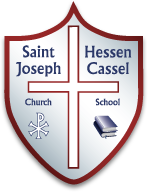 Mr. Homan’s 5th Grade Classroom   Homan Happenings  Mr. Homan’s 5th Grade ClassroomWhat we are learning:Reading:       This week we will read another nonfiction article.  This article is about a woman that uses architecture to help remember the past.  She constructs monuments and memorials to help people understand and remember our history.Religion:            We have another fun and busy week in religion class.  5th Graders will be leading the All Saint’s Mass on Wednesday at 8:00 AM.  We also have our Baptism Test on Wednesday.  This week in our book we will learn about the Liturgical Year.  We are familiar with the Civil Calendar, which comes from Pope Gregory XIII in 1582, but we will also dig deeper into the Liturgical calendar the church uses for Mass. It is a short chapter but students will identify the seasons and different colors and decorations we see during each season. Math:        We continue working with fractions this week.  We will work with improper fractions and mixed numbers. Grammar:     This week we will be identifying the connotation and denotation of a word.  Connotation meaning what the word implies and denotation is the exact meaning of the word.